Τροχονόμος                        Ποιο είναι το πρώτο γράμμα της λέξης;                                                                                                    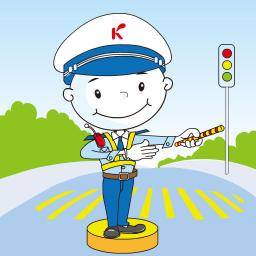 Μέτρησε τα γράμματα της λέξης και κόλλησε τόσες χάντρες όσες λέει ο αριθμόςΓράψε την λέξη